	บันทึกข้อความ
ส่วนงาน  สถาบันวิจัยและพัฒนาแห่งมหาวิทยาลัยเกษตรศาสตร์	  โทร. 02-561-4638, 1391	 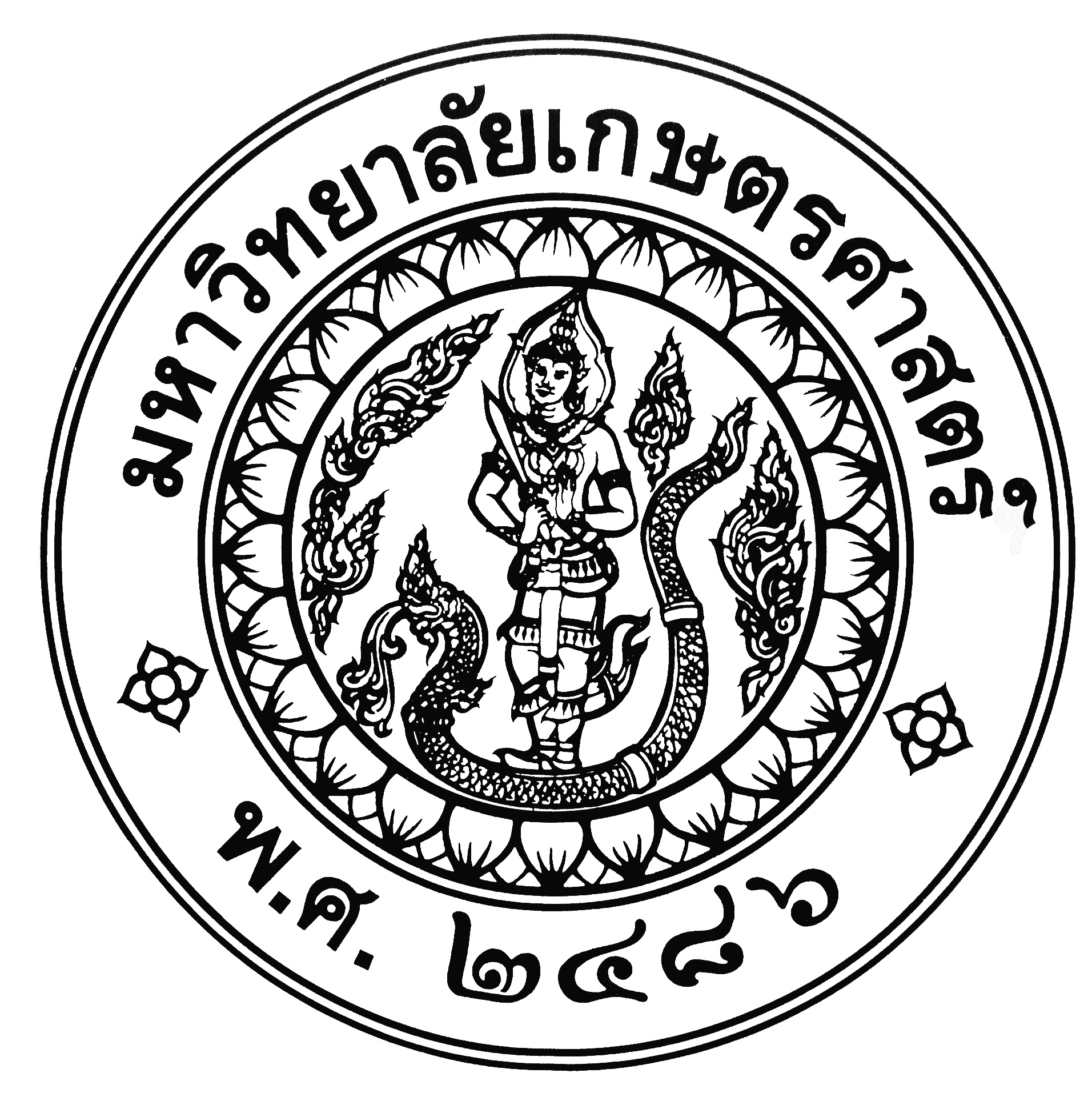 ที่ ศธ 0513.12502/                                                            วันที่						เรื่อง ขออนุมัตินำวัสดุ/ครุภัณฑ์ ออกนอกอาคารสุวรรณวาจกกสิกิจ					 เรียน หัวหน้าเลขานุการสถาบันวิจัยและพัฒนาแห่ง มก.                          	งาน/ฝ่าย___________________________สังกัด__________________________________ขออนุญาตให้ ________________________________________นำวัสดุ/ครุภัณฑ์ ออกนอกอาคารสุวรรณวาจก     กสิกิจ เพื่อ ดังรายการต่อไปนี้1.__________________________________________จำนวน_____________ ___________2.__________________________________________จำนวน_________________________3.__________________________________________ จำนวน________________________จึงเรียนมาเพื่อโปรดทราบ (นายชัยชนะ กาญจนอักษะ)           หัวหน้างานพัสดุ การพิจารณา อนุมัติ ไม่อนุมัติ อื่น ๆ__________________ (นางเพชรา เปสลาพันธ์) หัวหน้าสำนักงานเลขานุการสถาบันวิจัยและพัฒนาแห่ง มก.